graduate COMMITTEE 
curriculum PROPOSAL FORM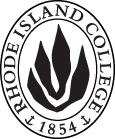 A. Cover page	 (hover over text for more instructions)B. NEW OR REVISED COURSESD. SignaturesD.1. Approvals:   Required from department chairs, program directors, and deans from the academic unit originating the proposal.  D.2. Acknowledgements: Required from all departments (and corresponding dean) impacted by the proposal. Signature does not indicate approval.  Concerns should be brought to the attention of the graduate committee chair for discussion.A.1. Course or programREAD 630 Literacy and the CommunityREAD 630 Literacy and the CommunityREAD 630 Literacy and the CommunityREAD 630 Literacy and the CommunityREAD 630 Literacy and the CommunityAcademic UnitSchool of EducationSchool of EducationSchool of EducationSchool of EducationSchool of EducationA.2. Proposal typeRevision to PrerequisitesRevision to PrerequisitesRevision to PrerequisitesRevision to PrerequisitesRevision to PrerequisitesA.3. OriginatorNatasha FeinbergNatasha FeinbergHome department ELEDHome department ELEDA.4. RationaleAdditional Information for new programsChange in corequisite to read “to be taken concurrently with READ 629 or after READ 629.”This allows for students who wish to complete the program one class at a time.Change in corequisite to read “to be taken concurrently with READ 629 or after READ 629.”This allows for students who wish to complete the program one class at a time.Change in corequisite to read “to be taken concurrently with READ 629 or after READ 629.”This allows for students who wish to complete the program one class at a time.Change in corequisite to read “to be taken concurrently with READ 629 or after READ 629.”This allows for students who wish to complete the program one class at a time.Change in corequisite to read “to be taken concurrently with READ 629 or after READ 629.”This allows for students who wish to complete the program one class at a time.Change in corequisite to read “to be taken concurrently with READ 629 or after READ 629.”This allows for students who wish to complete the program one class at a time.A.5. Student impactAllows students to complete the program part time.Allows students to complete the program part time.Allows students to complete the program part time.Allows students to complete the program part time.Allows students to complete the program part time.Allows students to complete the program part time.A.6. Impact on other programsNoneNoneNoneNoneNoneNoneA.7. Resource impactFaculty PT & FT: NoneNoneNoneNoneNoneA.7. Resource impactLibrary:NoneNoneNoneNoneNoneA.7. Resource impactTechnologyNoneNoneNoneNoneNoneA.7. Resource impactFacilities:NoneNoneNoneNoneNoneA.8. Semester effectiveSummer 2022A.9. Rationale if sooner than next FallA.9. Rationale if sooner than next FallOld (for revisions only)ONLY include information that is being revised, otherwise leave blankNewExamples are provided within some of the boxes for guidance, delete just the examples that do not apply.B.1. Course prefix and number READ 630READ 630B.2. Cross listing number if anyB.3. Course title Literacy and the CommunityLiteracy and the CommunityB.4. Course description B.5. Prerequisite(s)Graduate status; READ 534 and SPED 546Corequisite: READ 629Graduate status; READ 534 and SPED 546Corequisite READ 629 or taken after 629B.6. OfferedB.7. Contact hours B.8. Credit hoursB.9. Justify differences if anyB.10. Grading system B.11. Instructional methodsB.11.a  Delivery MethodB.12.CategoriesB.13. How will student performance be evaluated?B.14. Redundancy with, existing coursesB. 15. Other changes, if anyB.16. Course learning outcomes: List each outcome in a separate rowProfessional organization standard(s), if relevant How will each outcome be measured?Candidates create opportunities to bridge home and school and integrate families and communities into students’ learning.ILA 4, 5.1, 6.1, 6.3, 7.1RIPTS 1,7communication project, discussionCandidates create learning environments that are affirming and inclusive.ILA 4, 5.4RIPTS 3,7communication project, discussionCandidates advocate for equity and inclusion within the classroom, school, and community.ILA 4, 5.2, 5.4RIPTS 4communication project, discussionCandidates implement instruction that acknowledges and values the diversity in their classrooms and in the community.ILA 4, 5.1, 5.2, 5.4RIPTS 4,6communication project, discussion, concurrent practicum experienceCandidates communicate assessment results to a variety of stakeholders.ILA 3.4, 41, 4.3RIPTS 7,9communication project, discussionNamePosition/affiliationSignatureDateNatasha FeinbergProgram Director of M.Ed. in ReadingNatasha J. Feinberg9/17/23Leslie SeveyChair of ELEDLeslie A. Sevey 10/30/23Carol CummingsDean of FSEHDCarol Cummings1/4/24NamePosition/affiliationSignatureDateTab to add rows